Memorandum To:		KMHC Board and KMHC Advocacy CommitteeFrom:  		Andy Martin, Communications and Development, Director NAMI KansasDate: 		June 21, 2018RE: 		KHF HEPI NAMI Kansas Grant in Partnership with KMHC Year 2, 2nd Quarter Capacity Building for Grassroots Advocacy Progress ReportThe purpose of this memorandum and attached documents is to summarize the progress of the NAMI Kansas Health Equity Partnership Initiative (HEPI) Grant from the Kansas Health Foundation (KHF) for collaborative work with the Kansas Mental Health Coalition (KMHC). This is Grant is a three-year partnership between KHF, NAMI Kansas and the KMHC for Capacity Building for Grassroots Advocacy.   NAMI Kansas is the grant recipient and has committed to providing an estimated $18,520.80 in personal staff time and benefits and another $15,335.96 in additional support to KMHC in 2018.  As a partner with NAMI Kansas the KMHC has agreed to 6 objectives to be completed by November 30, 2018.During the second quarter of this grant, March 1, to May 31, 2018, KMHC and NAMI Kansas has successfully completed 1 of the 6 KMHC Objectives of KHF HEPI Grant Capacity Building for Grassroots Advocacy.  NAMI Kansas is optimistic that KMHC will be able to complete the remining 5 objectives in 2018.  Two successes of this quarter were the training for 12 new District Advocates in NAMI Smarts on March 12, 2018and supporting registration for Kansas Mental Health Advocacy Day on March 13, 2018Plans for the 3rd Quarter will focus on recruiting KMHC Regional Advocacy Coordinators and Teachers using the new Job Description approved by the Advocacy Committee to support Objectives 4 and 7.  NAMI Kansas is working with the KMHC Board to achieve Objective 8 on KMHC Capacity Building after November 2019.   NAMI Kansas and KMHC have struggled to growing the number and percentage of District Advocates for the Grassroots Advocacy network (GAN).  Questions being raised in this work are related to the needs and expectations of the KMHC GAN.  Summary of Attachments:Summary of Year 2 - 2018 KMHC HEPI Goals Summary Year 2, 2nd Quarter Conference Call with KHFKMHC HEPI 2nd Quarter Government Policymaker Education Report Excerpt KMHC HEPI 2nd Quarter Community Partners/Coalition Member/Grassroots Level Mobilization Report ExcerptDRAFT - KMHC Regional Advocate Coordinator and Teacher (RACT) Project PlanKMHC Regional Advocacy Coordinators and Teachers Job DescriptionAttachment 1. Summary of Year 2 - 2018 KMHC HEPI GoalsMet: This objective was achieved during reporting periodOn Schedule: This objective will be achieved during a future reporting periodUnmet: Work toward achieving this unmet objective has been suspendedSummary:  During the second quarter of this grant, March 1, to May 31, 2018, KMHC and NAMI Kansas has successfully completed 1 of the 6 KMHC Objectives of KHF HEPI Grant Capacity Building for Grassroots Advocacy.  Attachment 2. Summary Year 2, 2nd Quarter Conference Call with KHFPresent: Andy Martin; Rick Cagan; Elina Alterman
Subject: Y2 Q2 HEPI check-in
When: Wednesday, June 20, 2018 1:00 PM-2:00 PM 
Attachment 3. Government Policymaker EducationThis report allows the grantee to report efforts to educate government policymakers about issues related to health equity. Activities funded by KHF must be designed to ensure that lobbying for specific legislation or regulation does not occur.To complete the report:Identify the type of policymaker.Identify by name and position the policymakers reached.Briefly describe the educational activity.  Record of activities related to government policy maker education during this tracking period (add rows as needed):Click the below link for a summary of the Kansas Mental Health Coalition (KMHC) Advocacy Day Issue Papershttp://kansasmentalhealthcoalition.onefireplace.com/consensusrecommendations   Attachment 4. Community Partners/Coalition Member/Grassroots Level MobilizationThis report allows the grantee to report on activities conducted by the people, partners, and affiliated organizations that are mobilized by the grantee organization. Only report specific actions taken by that individual or organization. Do not report efforts to simply recruit new partners. To complete the report:Report the individual/partner/affiliate member by name and/or organization.Identify which community change activity/ies the partner/coalition member engaged in by checking the appropriate options (including participating in training provided by the grantee).Provide a brief description of how the individual/partner/affiliated organization supported your work in the text box.  Mobilization activities during this tracking period:Attachment 5.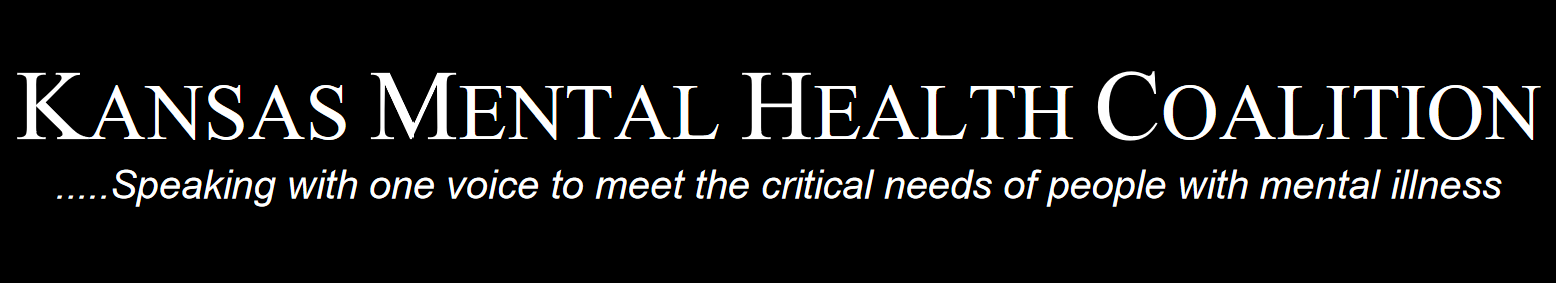 DRAFT - KMHC Regional Advocate Coordinator and Teacher (RACT) Project PlanDrafted: 4/25/18 Revised: 5/9/18Purpose:  To define the Kansas Mental Health Coalition (KMHC) project plans for the 2018 Grassroots Advocacy Network (GAN) District Advocates Train the Teacher event.  Why are we doing this?  GAN effectiveness depends on training District Advocates ….With the confidence, knowledge, skills and capacity to advocate for the KMHC agenda and That live in Kansas legislative districts and counties that KMHC does not have active District Advocates.Goals:  Recruit and train 8 to 12 KMHC Regional Advocacy Coordinators and Teachers (RACT) who will assist District Advocates in connecting with local city and county elected officials in addition to state Senators and Representatives and federal Members of Congress.Increase the number of KMHC Advocacy Teachers by 10-12 to increase the number of trained District Advocates by 30 to 40 in 2018 living in legislative districts that KMHC does not have active District Advocates.Increase the social and economic diversity of KMHC District Advocacy Teachers.Team Members and Decision-Making:  The KMHC Advocacy Train the Teacher faculty will collaborate and work together with the GAN Coordinator to plan, draft, coordinate and implement this project plan in cooperation with the KMHC Advocacy Committee and KMHC stakeholders.The KMHC Advocacy Teachers will work with the GAN Coordinator to recruit KMHC Regional Advocacy Coordinators and Teachers (RACT) who are qualified to teach other volunteers.  Members of the Advocacy Train the Teacher facility:  Eric Harkness and Nancy Ross.Attachment 6:  KMHC Regional Advocacy Coordinators and Teachers Job DescriptionPosition Title:  Regional Advocacy Coordinator and TeacherOversight:  KMHC District Advocate CoordinatorTerm of Service:  Two yearsPosition Summary: The purpose of a Kansas Mental Health Coalition (KMHC) Regional Advocacy Coordinator and Teacher (RACT) is to help recruit, train and support KMHC District Advocates in speaking as one voice to meet the critical needs of people with mental illness in Kansas.  Communicate regularly with KMHC District Advocate Coordinator, KMHC District Advocates and elected officials using face-to-face, mail, email, Facebook and/or Twitter.Recruit new KMHC District Advocates and support them during the application and orientation process.Become a NAMI Smarts Advocacy Teacher.Teach at least two NAMI Smarts advocacy training classes per year for new District Advocates. Coordinate two regional District Advocate recruiting and networking activities.Assist and support of KMHC District Advocates with regional networking and communicating about mental health issues with the local, state and federal elected officials.Participate in Mental Health Advocacy Day at the Kansas Capitol.  Lead District Advocate appointment activities by encouraging and supporting District Advocates to meet with their Senator and Representative during KMHC Advocacy Day. Participate in quarterly Regional Advocacy Coordinator and Teacher conference calls to assist with planning District Advocate communications and activities.Report updates on RACT activities to the KMHC District Advocate Coordinator via e-mail, phone, or online as requested.Participate in KMHC meetings by phone or in-person as time permits.Keep District Advocate contact information current and up to date.Additional Information:RACTs will be reimbursed for pre-approved, reasonable mileage and travel expenses for RACT activities.  NAMI Kansas will pay for NAMI Smarts training.RACTs will be members of Kansas Mental Health Coalition.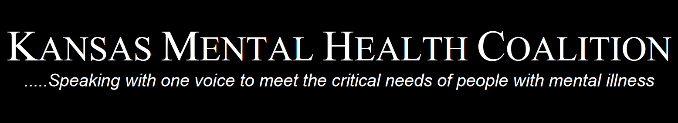 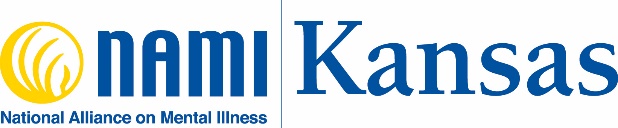 Year 2 ObjectiveYear 2 MeasurementYear 2 StatusObjective 3: By November 30, 2018, KMHC will have completed the research, coalition engagement and build consensus for a health equity position paper to define policy platform for future advocacy work.  Final position paper posted on the KMHC Website.    On ScheduleObjective 4:  By November 30, 2018, decrease the number of Kansas House districts and counties not covered by Legislative District Advocates by 50% by targeting specific geographic areas through advocacy and provider organizations.Comparison to benchmark data on total number of legislative districts and counties not covered through the Network as of 12/1/17.  Struggling to stay on ScheduleObjective 5:   By January 31, 2018, Kansas Mental Health Coalition (KMHC) will have implemented an on-line, automated system for tracking and documenting number of messages and legislators contacted because of KMHC action alerts and/or individual actions.Implementation of tracking system reflecting engagement of advocates on KMHC website.MetObjective 6:    By November 30, 2018, develop and deliver at least 8 strategic and actionable communications to Legislative District Advocates on Kansas and Federal issues of concern to the Kansas Mental Health Coalition (KMHC) using a new on-line system.Copies of action alerts.    On ScheduleObjective 7:   By November 30, 2018, 50% of Advocates will have demonstrated engagement in one or more ways including but not limited to the following examples, responses to actionable communications, participation in Mental Health Advocacy Day, local meetings with elected officials, attendance at meetings of the Kansas Mental Health Coalition.      Tracking data reflecting engagement of advocates in a range of activities through a periodic on-line survey.On ScheduleObjective 8: By September 1, 2018, NAMI Kansas will have a 2-year project plan to expand capacity for the Kansas Mental Health Coalition Grassroots Advocacy Network (KMHC GAN) including defining the work of a GAN Coordinator, cost and revenue development.   Project plan document and timelineOn ScheduleData ElementDescriptionTimelineThe project is following the proposed timeline to date.YesNo, please explain:  _______________ActivitiesActivities are being undertaken to achieve objectives as anticipated.YesNo, please explain:  _______________Staffing Planned project staff are in place as described in the grant agreement.YesNo, please explain: _______________N/AChallengesHas Grantee encountered any challenges this quarter generally? Yes, please explain:  While working on Objective 8 on KMHC Capacity Building after November 2019, NAMI Kansas has not really had the support of the KMHC for growing the number and percentage of District Advocates for the Grassroots Advocacy network.NoNAMI Kansas:  NAMI Kansas needs to be the one doing this work for the KMHC.  There will need to be some financial support provided by the KMHC or other funding to support a GAN that supports KMHC.KHF:  Very supportive of this shift and concept.Monitoring of previously reported challengesStatus of previously reported challengesResolvedOngoing, please explain: _______________N/AUnanticipated outcomesThere have been unanticipated (positive or negative) outcomes this quarter. Yes, please explain: _______________No.If NAMI can create a new MOU with the KMHC to rescope the role and function of the KMHC GAN, this would really be a game changer.BudgetMonies are being spent as planned to date.YesNo, please explain:  _______________Type of Government Policymaker: Government Policymakers reached:Briefly describe the educational activity: State – KS House Representative/s OfficeJarrod OusleyKMHC Advocacy Day Issue PapersState – KS House Representative/s OfficeJerry StogdillKMHC Advocacy Day Issue PapersState – KS House Representative/s OfficeMichal HouserKMHC Advocacy Day Issue PapersState – KS House Representative/s OfficeSuzie SwansonKMHC Advocacy Day Issue PapersState – KS House Representative/s OfficeSydney CarlinKMHC Advocacy Day Issue PapersState – KS House Representative/s OfficeRon HighlandKMHC Advocacy Day Issue PapersState – KS House Representative/s OfficeTom PhillipsKMHC Advocacy Day Issue PapersState – KS House Representative/s OfficeLES OSTERMANKMHC Advocacy Day Issue PapersState – KS House Representative/s OfficeTory Marie ArnbergerKMHC Advocacy Day Issue PapersState – KS House Representative/s OfficeVickey SchmittKMHC Advocacy Day Issue PapersState – KS House Representative/s OfficeBrenda DietrichKMHC Advocacy Day Issue PapersState – KS Senator/s OfficeDinah SykesKMHC Advocacy Day Issue PapersState – KS Senator/s OfficeBarbara BollierKMHC Advocacy Day Issue PapersState – KS Senator/s OfficeRichard HildebrandKMHC Advocacy Day Issue PapersState – KS Senator/s OfficeJeff LongbineKMHC Advocacy Day Issue PapersState – KS Senator/s OfficeTom HawkKMHC Advocacy Day Issue PapersState – KS Senator/s OfficeDAN KERSCHENKMHC Advocacy Day Issue PapersState – KS Senator/s OfficeMary Jo TaylorKMHC Advocacy Day Issue PapersState – KS Senator/s OfficeLaura KellyKMHC Advocacy Day Issue PapersCounty - JudgeKathleen Lynch Judge, Dist. Court; WyandotteAssisted Outpatient TreatmentIdentify the Community Partner/ Coalition MemberStrategy to which this community partner/coalition member contributed:Briefly describe why you engaged this community partner/ coalition member:Kansas Mental Health Coalition (KMHC) Community Education Government Policymaker Education Advocacy with Organizational Decision Makers  Training for Other Advocacy ActivitiesPlan and coordinate the March 13, 2018 Kansas Mental Health Advocacy Day.Association of Community Mental Health Centers of Kansas, Inc. Community Education Government Policymaker Education Advocacy with Organizational Decision Makers  Training for Other Advocacy ActivitiesPlan and coordinate the March 13, 2018 Kansas Mental Health Advocacy Day.Kansas Chapter, National Association of Social Workers Community Education Government Policymaker Education Advocacy with Organizational Decision Makers  Training for Other Advocacy ActivitiesPlan and coordinate the March 13, 2018 Kansas Mental Health Advocacy Day.Mental Health America of the Heartland Community Education Government Policymaker Education Advocacy with Organizational Decision Makers  Training for Other Advocacy ActivitiesPlan and coordinate the March 13, 2018 Kansas Mental Health Advocacy Day. Community Education Government Policymaker Education Advocacy with Organizational Decision Makers  Training for Other Advocacy ActivitiesAction StepLead/TeamDateDraft KMHC RACT Project PlanFaculty and Andy4/24Share Draft Plans with T3 Faculty to schedule Planning meetingAndy4/25Update Advocacy Committee Andy5/3Send KMHC RACT Invitations and Survey for Training datesAndy5/10Finalize KMHC RACT Training ScheduleFaculty and Andy5/17Complete KMHC RACT Training Faculty and RACT9/30Complete Evaluations RACT TrainingStakeholders1/1/18Update Advocacy Committee Andy2/1/18